              Sentence puzzles – leisure activities + perfect tense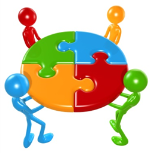 Solutions:1.  he la película visto de James Bond nueva1. I’ve seen the new James Bond film.2.  ¿ jugado al has baloncesto ? 2. Have you played basketball?3. hemos videos Youtube compartido de3. We’ve shared Youtube videos. 4. mi ha padre  comprado coche un4. My dad has bought a car.5. jugado al hemos esta fútbol  mañana 5. We have played football this morning.6. vela no hecho he6. I haven’t’ done sailing.7. no visto guerra las he pelis de 7. I haven’t seen the war films.8. ha su vendido consola8. She has sold her games console.1.2.3.4.5.6.7.8.